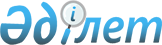 О передаче республиканского имущества в оплату акций акционерного общества "Компания по реабилитации и управлению активами"Постановление Правительства Республики Казахстан от 19 декабря 2018 года № 840
      В соответствии с пунктом 1 статьи 114 Закона Республики Казахстан от 1 марта 2011 года "О государственном имуществе" Правительство Республики Казахстан ПОСТАНОВЛЯЕТ:
      1. Передать в оплату акций акционерного общества "Компания по реабилитации и управлению активами" республиканское имущество – 2-ой этаж встроенного нежилого помещения, расположенного по адресу: город Астана, район Сарыарка, проспект Абая, здание 22, нежилого помещения 2, кадастровый номер 21:319:026:095:22:н.п.2, общая площадь 600,3 квадратных метров, находящегося на балансе республиканского государственного учреждения "Комитет государственных доходов Министерства финансов Республики Казахстан".
      2. Министерству финансов Республики Казахстан в установленном законодательством порядке принять меры, вытекающие из настоящего постановления. 
      3. Настоящее постановление вводится в действие со дня его подписания.
					© 2012. РГП на ПХВ «Институт законодательства и правовой информации Республики Казахстан» Министерства юстиции Республики Казахстан
				
      Премьер-Министр
Республики Казахстан 

Б. Сагинтаев
